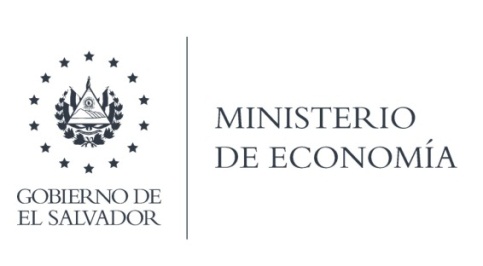 La Dirección General de Estadísticas y Censos (DIGESTVC}, en atención y respuesta a los requerimientos de información, responde por medio de correo electrónico, indicando que remite la información solicitada, que fue elaborada y se le entregó en formato EXCEL.Fuente. Registro Administrativo de Empresas formales año 2020.También hace de su conocimiento que la información que se detalla a continuación No se puede dar porque están clasificados como datos confidenciales.Ingresos y salarios promediol. Ingresos promedio por tipo de empresa (micro, pequeña, mediana y grande)2. Salarios promedio por tipo de actividad económica3. Salarios promedio por tipo de ocupación (formal e informal}."Lic. Laura QuintanillaOficial de InformaciónMINISTERIO DE ECONOMÍA REPÚBLICA DE EL SALVADOR, C.A.Alameda Juan Pablo II y Calle Guadalupe Edificio Cl - C2, Centro de Gobierno. San SalvadorTeléfonos (PBX): (503) 2590-5600www.minec.gob.sv